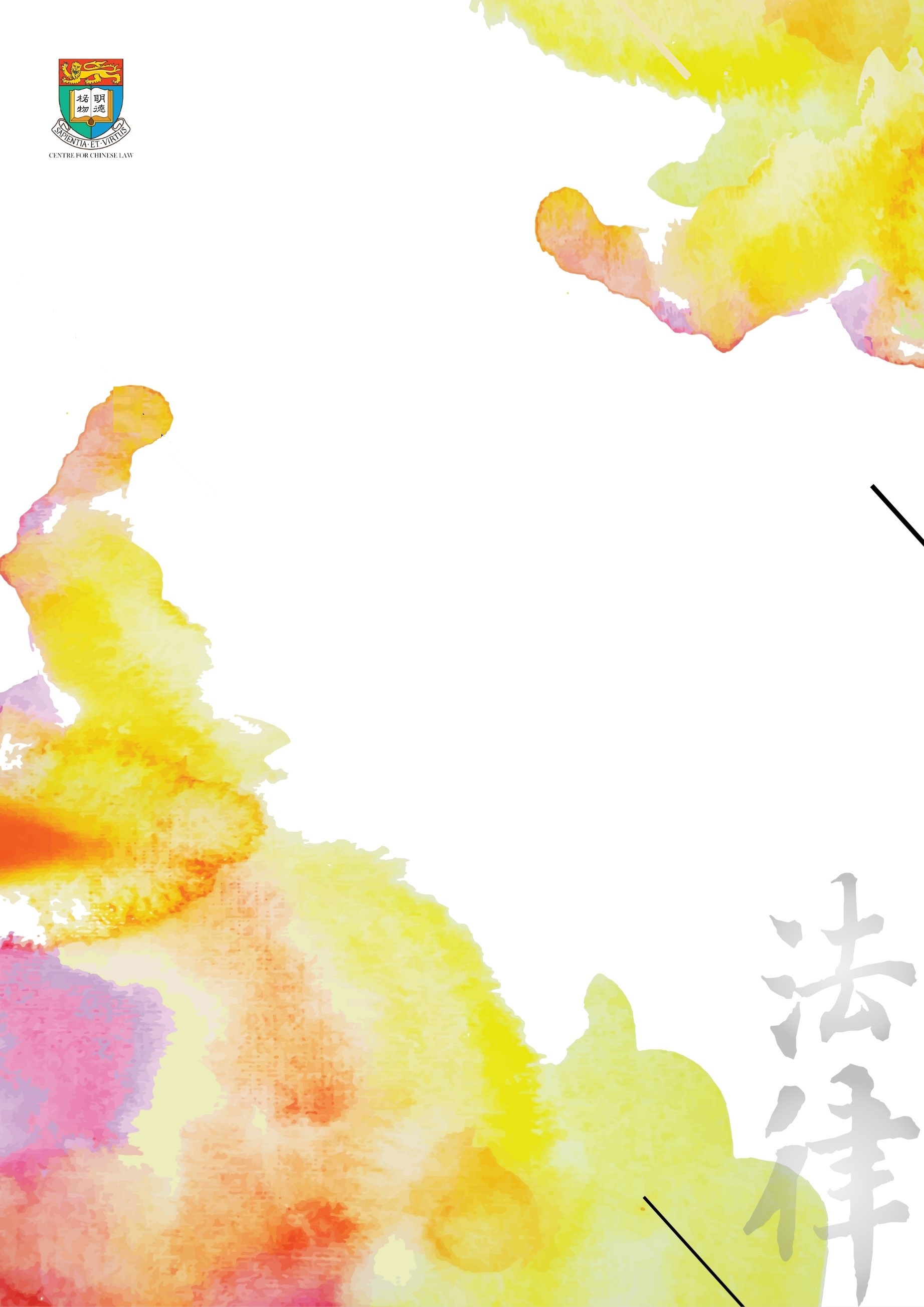 Anti-Terrorism Legal System in Mainland China大陸的反恐法律制度  內容提要：簡明扼要地介紹大陸反恐法律制度取得的成就，深入細緻地分析大陸反恐法律制度面臨的問題，重點突出大陸反恐刑法的新進展和新問題，尋求解決反恐鬥爭的新路徑與新手段。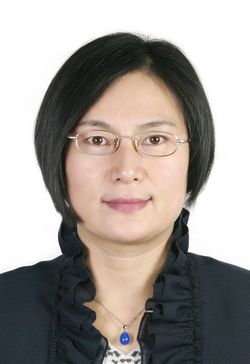 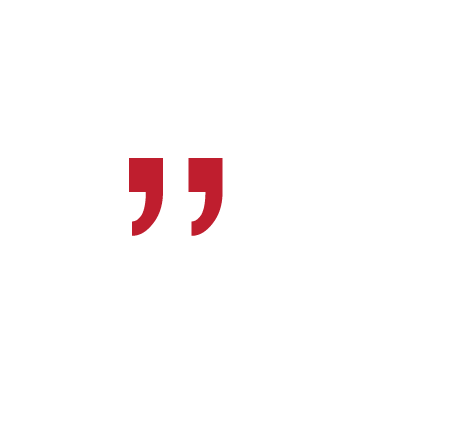 